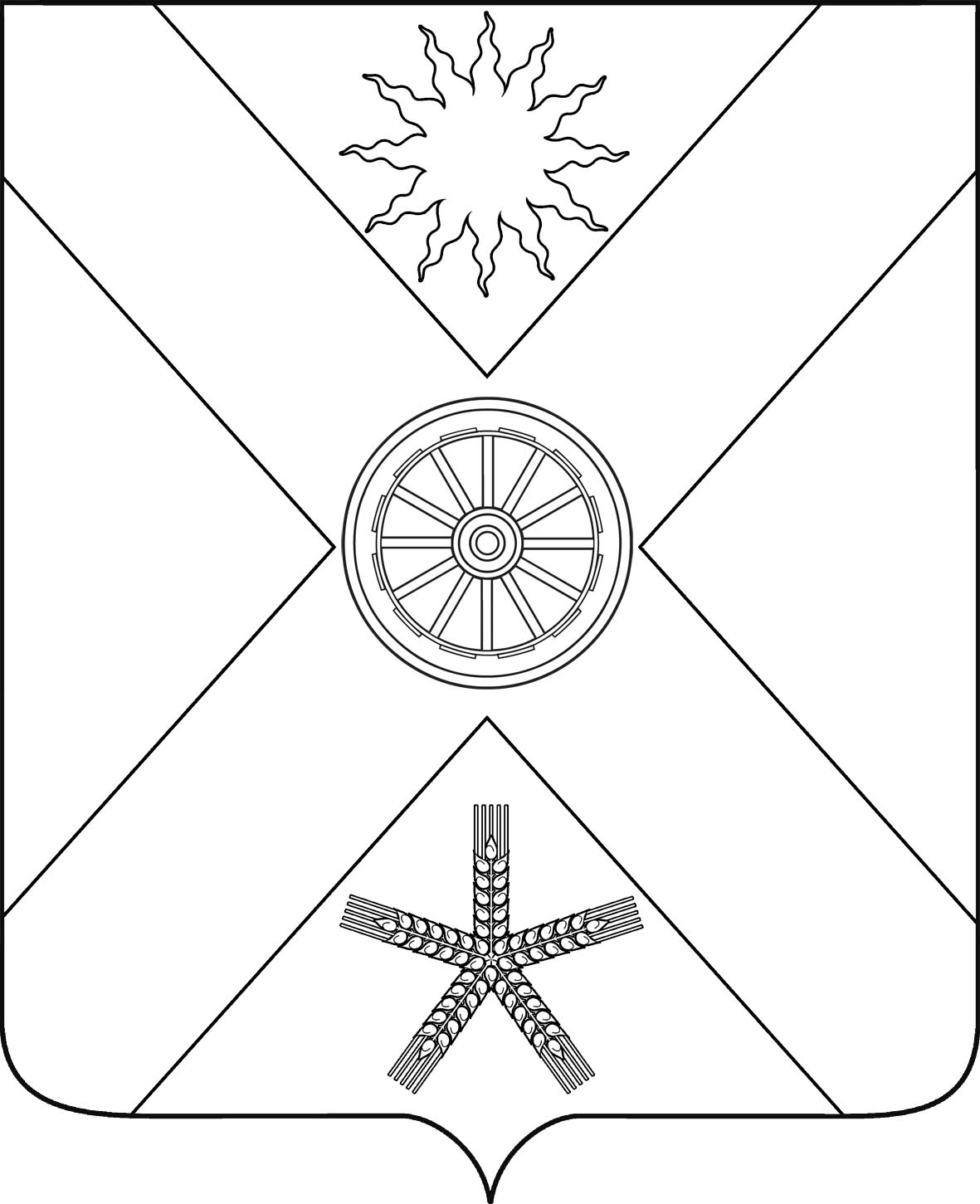 РОССИЙСКАЯ ФЕДЕРАЦИЯРОСТОВСКАЯ  ОБЛАСТЬ ПЕСЧАНОКОПСКИЙ РАЙОНМУНИЦИПАЛЬНОЕ ОБРАЗОВАНИЕ«ПЕСЧАНОКОПСКОЕ СЕЛЬСКОЕ ПОСЕЛЕНИЕ»АДМИНИСТРАЦИЯ ПЕСЧАНОКОПСКОГО СЕЛЬСКОГО ПОСЕЛЕНИЯПОСТАНОВЛЕНИЕ19.01.2022                                             № 8                            с.ПесчанокопскоеВ соответствии с постановлением Администрации Песчанокопского сельского поселения  от 24.10.2018 №228«Об утверждении Порядка разработки, реализации и оценки эффективности муниципальных программ Песчанокопского сельского поселения Песчанокопского района»,ПОСТАНОВЛЯЮ:Утвердить  отчет об исполнении плана реализации   муниципальной  программы  «Формирование  современной городской среды Песчанокопского сельского поселения Песчанокопского района»за  первое полугодие2021  года(далее – отчет о  реализации) согласно приложению к настоящему постановлению.       2.Настоящее постановление подлежит  опубликованию в информационном бюллетене Песчанокопского сельского поселения и размещению на официальном сайте Администрации Песчанокопского сельского поселения в сети Интернет.       3. Контроль  за  исполнением  настоящего постановления возложить на начальника сектора муниципального хозяйства (Нефедову Н.Н.)Глава АдминистрацииПесчанокопского сельского поселения		                   А.В. ОстрогорскийПостановление вносит:начальник секторамуниципальногохозяйстваПриложение                                                                                                                                     к постановлению Администрации                                                                                                                                                                                                                 Песчанокопского сельского поселения  от 19.01.2022  № 8ОтчетО реализации муниципальной программы Песчанокопского сельского поселения «Формирование  современной городской среды Песчанокопского сельского поселения Песчанокопского района»за 12 месяцев 2021 года (далее – Отчет)Конкретные результаты, достигнутые за 12 месяцев 2021 годаВ целях создания условий для реализации муниципальной программы «Формирование  современной городской среды Песчанокопского сельского поселения Песчанокопского района(далее – муниципальная программа), утвержденной постановлением Администрации Песчанокопского сельского поселения от 30.10.2018 №238  «Об утверждении муниципальной программы «Формирование  современной городской среды Песчанокопского сельского поселения Песчанокопского района»Администрацией Песчанокопского сельского поселения реализован комплекс мероприятий, в результате которых достигнуты следующие результаты.На реализацию муниципальной программы «Формирование  современной городской среды Песчанокопского сельского поселения Песчанокопского района» на  2021 год предусмотрено 46 692,4 тыс. рублей. Фактически освоено 46323,5 тыс. рублей.Результаты реализации основных мероприятий, а также сведения о достижении контрольных событий муниципальной программыДостижению результатов за 12 месяцев2021 года способствовала реализация основных мероприятий.В рамках подпрограммы 1. «Благоустройство общественных территорий   Песчанокопского сельского поселения» на 2018-2022годы предусмотрена реализация 1 основного мероприятия.Основное мероприятие 1.1.«Благоустройство общественного пространства по адресу: Ростовская область, с.Песчанокопское, ул.Суворова,2е».Отчет об исполнении плана реализации муниципальной программы «Формирование  современной городской среды Песчанокопского сельского поселения Песчанокопского района» за 12 месяцев2021 года приведен в приложении № 1 к настоящему Отчету.Сведения о выполнении основных мероприятий, контрольных событий муниципальной программы за 12 месяцев2021 года приведены в приложении № 2 к настоящему Отчету.Раздел 3. Анализ факторов, повлиявших на ход реализации муниципальной программыФакторы, оказавшие влияние на ход реализации муниципальной программы отсутствуют.Раздел 4. Сведения об использовании бюджетных ассигнований и внебюджетных средств на реализацию муниципальной программыОбъем запланированных расходов на реализацию муниципальной программына2021 год составил 46 692,4тыс. рублей. Основное мероприятие 1.1. «Благоустройство общественного пространства по адресу: Ростовская область, с.Песчанокопское, ул.Суворова,2е». По подпрограмме 1. «Благоустройство общественных территорий   Песчанокопского сельского поселения» на 2018-2022годы предусмотрена реализация 1 основного мероприятияпо факту  46 692,4 тыс.рублей.Внебюджетные средства на реализацию муниципальной программы имеются. Исполнение расходов по муниципальной программе составило 
0,0 тыс. рублей.Основное мероприятие  1.1.«Благоустройство общественного пространства по адресу: Ростовская область, с.Песчанокопское, ул.Суворова,2е».по подпрограмме 1. «Благоустройство общественных территорий   Песчанокопского сельского поселения» на 2018-2022годы исполнено в полном объеме.Сведения об использовании бюджетных ассигнований на реализацию муниципальной программы за 12 месяцев 2021 годаприведены в приложении № 3 к настоящему Отчету.Раздел 5. Сведения о достижении значений показателей муниципальной программы, подпрограмм муниципальной программы за 12 месяцев 2021 годаМуниципальной программой и подпрограммоймуниципальной программы предусмотрен 1 показатель, по которому фактические значения соответствуют плановым.Сведения о достижении значений показателей приведены в приложении № 4 к настоящему Отчету.Информация о возникновении экономии бюджетных ассигнований на реализацию основных мероприятий муниципальной программы, в том числе в результате проведения закупок, при условии его исполнения в полном объеме  за 12 месяцев 2021 год приведена в приложении № 5 к настоящему Отчету.Информация об основных мероприятиях, финансируемых за счет средств бюджета Песчанокопского сельского поселения Песчанокопского района, выполненных в полном объеме приведена в приложении № 6 к настоящему Отчету.Раздел 6. Результаты оценки эффективности реализации муниципальной программыЭффективность муниципальной программы определяется на основании степени выполнения целевых показателей, основных мероприятий и оценки бюджетной эффективности муниципальной программы.1. Степень достижения целевых показателей муниципальной программы, подпрограмм муниципальной программы:эффективность хода реализации целевого показателя 1 равна 1.Суммарная оценка степени достижения целевых показателей муниципальной программы составляет 1, что характеризует высокий уровень эффективности реализации муниципальной программы по степени достижения целевых показателей за 12 месяцев 2021 года.2. Степень реализации основных мероприятий, финансируемых за счет средств бюджета Песчанокопского сельского поселения Песчанокопского района, оценивается как доля основных мероприятий, выполненных в полном объеме.Основное мероприятие 1.1.«Благоустройство общественного пространства по адресу: Ростовская область, с.Песчанокопское, ул.Суворова,2е».Степень реализации основных мероприятий составляет 1, что характеризует высокий уровень эффективности реализации муниципальной программы по степени реализации основных мероприятий.3. Бюджетная эффективность реализации муниципальной программы рассчитывается в несколько этапов:3.1. Степень реализации основных мероприятий, финансируемых за счет средств бюджета Песчанокопского сельского поселения Песчанокопского района, оценивается как доля мероприятий, выполненных в полном объеме.Степень реализации основных мероприятий, муниципальной программы составляет 1,0.3.2. Степень соответствия запланированному уровню расходов за счет средств бюджета Песчанокопского сельского поселения Песчанокопского района составляет 1,0.3.3. Эффективность использования средств бюджета Песчанокопского сельского поселения Песчанокопского района на реализацию муниципальной программы составляет 1,0, что характеризует высокий уровень бюджетной эффективности реализации муниципальной программы за первое полугодие 2021года.Уровень реализации муниципальной программы в целом составляет 1. Таким образом, можно сделать вывод о высоком уровне реализации муниципальной программы по итогам 12 месяцев 2021 года.Приложение 1к постановлению Администрации Песчанокопского сельского поселения  от 19.01.2022 № 8Отчет об исполнении плана  реализациимуниципальной программы Песчанокопского сельского поселения Песчанокопского района«Формирование  современной городской среды Песчанокопского сельского поселения Песчанокопского района»за 12 месяцев 2021  годаПриложение № 2к ОтчетуСВЕДЕНИЯо выполнении основных мероприятий, контрольных событий муниципальной программы за 12 месяцев 2021 годаПриложение № 3к Отчету
СВЕДЕНИЯоб использовании бюджетных ассигнований на реализацию муниципальной программы за 12 месяцев 2021 годаПриложение № 4к ОтчетуСВЕДЕНИЯ о достижении значений показателей (индикаторов)Приложение № 5к ОтчетуИНФОРМАЦИЯо возникновении экономии бюджетных ассигнований на реализацию основных мероприятий муниципальной программы, в том числе в результате проведения закупок, при условии его исполнении в полном объеме за 12 месяцев 2021 года                                                                                                                                                  Приложение № 6к ОтчетуИНФОРМАЦИЯоб основных мероприятиях, финансируемых за счет средств бюджета Песчанокопского сельского поселения  выполненных в полном объемеНачальник сектора  муниципальногохозяйства Администрации Песчанокопскогосельского поселения			                                                                                    Н.Н. Нефедова«Об утверждении отчета об исполнении плана реализации муниципальной программы «Формирование  современной городской среды Песчанокопского сельского поселения Песчанокопского района» за 12 месяцев 2021года.№ п/пНаименование основного мероприятия, контрольного события программыОтветственный 
 исполнитель  
  (заместитель руководителя ОИВ/ФИО)Результат реализации мероприятия (краткое описание)Фактическая дата начала   
реализации 
мероприятияФактическая дата окончания реализации  
мероприятия, наступления  
контрольного событияРасходы бюджета на реализацию муниципальной      
программы, тыс. руб.Расходы бюджета на реализацию муниципальной      
программы, тыс. руб.Расходы бюджета на реализацию муниципальной      
программы, тыс. руб.Расходы бюджета на реализацию муниципальной      
программы, тыс. руб.Расходы бюджета на реализацию муниципальной      
программы, тыс. руб.Объем неосвоенных средств и причин неосвоения№ п/пНаименование основного мероприятия, контрольного события программыОтветственный 
 исполнитель  
  (заместитель руководителя ОИВ/ФИО)Результат реализации мероприятия (краткое описание)Фактическая дата начала   
реализации 
мероприятияФактическая дата окончания реализации  
мероприятия, наступления  
контрольного событияПредусмотрено муниципальной программойПредусмотрено свободной бюджетной росписьюфакт на отчетную дату <1>факт на отчетную дату <1>факт на отчетную дату <1>Объем неосвоенных средств и причин неосвоения1223456777781Программа «Формирование  современной городской среды Песчанокопского сельского поселения Песчанокопского района»»Программа «Формирование  современной городской среды Песчанокопского сельского поселения Песчанокопского района»»Программа «Формирование  современной городской среды Песчанокопского сельского поселения Песчанокопского района»»Программа «Формирование  современной городской среды Песчанокопского сельского поселения Песчанокопского района»»Программа «Формирование  современной городской среды Песчанокопского сельского поселения Песчанокопского района»»Программа «Формирование  современной городской среды Песчанокопского сельского поселения Песчанокопского района»»Программа «Формирование  современной городской среды Песчанокопского сельского поселения Песчанокопского района»»Программа «Формирование  современной городской среды Песчанокопского сельского поселения Песчанокопского района»»Программа «Формирование  современной городской среды Песчанокопского сельского поселения Песчанокопского района»»Программа «Формирование  современной городской среды Песчанокопского сельского поселения Песчанокопского района»»Программа «Формирование  современной городской среды Песчанокопского сельского поселения Песчанокопского района»»1.1    Основное мероприятие–Благоустройство общественного пространства по адресу: Ростовская область, с.Песчанокопское, ул.Суворова,2е»Администрация Песчанокопского сельского поселенияИзготовление ПСД01.01.202131.12.20210,00,00,00,0Итого:0,00,00,0№ п/пНомер и наименованиеОтветственный 
 исполнитель, соисполнитель, участник
(должность/ ФИО)Плановый срок окончания реализацииФактический срокФактический срокРезультатРезультатПричины не реализации/ реализации не в полном объеме№ п/пНомер и наименованиеОтветственный 
 исполнитель, соисполнитель, участник
(должность/ ФИО)Плановый срок окончания реализацииначала
реализацииокончания
реализациизапланированныедостигнутыеПричины не реализации/ реализации не в полном объеме123456789Муниципальная программа «Формирование  современной городской среды Песчанокопского сельского поселения Песчанокопского района»Муниципальная программа «Формирование  современной городской среды Песчанокопского сельского поселения Песчанокопского района»Муниципальная программа «Формирование  современной городской среды Песчанокопского сельского поселения Песчанокопского района»Муниципальная программа «Формирование  современной городской среды Песчанокопского сельского поселения Песчанокопского района»Муниципальная программа «Формирование  современной городской среды Песчанокопского сельского поселения Песчанокопского района»Муниципальная программа «Формирование  современной городской среды Песчанокопского сельского поселения Песчанокопского района»Муниципальная программа «Формирование  современной городской среды Песчанокопского сельского поселения Песчанокопского района»Муниципальная программа «Формирование  современной городской среды Песчанокопского сельского поселения Песчанокопского района»Муниципальная программа «Формирование  современной городской среды Песчанокопского сельского поселения Песчанокопского района»1.Подпрограмма 1. «Благоустройство общественных территорий   Песчанокопского сельского поселения» на 2018-2022»XXXX–2.Основное мероприятие– Благоустройство общественного пространства по адресу: Ростовская область, с.Песчанокопское, ул.Суворова,2е» –2.Основное мероприятие– Благоустройство общественного пространства по адресу: Ростовская область, с.Песчанокопское, ул.Суворова,2е» 31.12.202101.01.202131.12.2021Выполнение  СМР, строй контрольВыполнение  СМР, строй контроль-Наименование муниципальной программы, подпрограммы,           основного мероприятияИсточники финансированияОбъем расходов (тыс.рублей), предусмотренныхОбъем расходов (тыс.рублей), предусмотренныхФактические расходы (тыс. рублей)Наименование муниципальной программы, подпрограммы,           основного мероприятияИсточники финансированиямуниципальной программойсводной бюджетной росписьюФактические расходы (тыс. рублей)12345Муниципальная программа «Формирование  современной городской среды Песчанокопского сельского поселения Песчанокопского района»(выполнение СМР)всего46692,446692,446323,5Муниципальная программа «Формирование  современной городской среды Песчанокопского сельского поселения Песчанокопского района»(выполнение СМР)областной бюджет915,8915,8908,5Муниципальная программа «Формирование  современной городской среды Песчанокопского сельского поселения Песчанокопского района»(выполнение СМР)Федеральный бюджет44873,144873,144516,5Муниципальная программа «Формирование  современной городской среды Песчанокопского сельского поселения Песчанокопского района»(выполнение СМР)местный бюджет853,5853,5852,1Муниципальная программа «Формирование  современной городской среды Песчанокопского сельского поселения Песчанокопского района»(строй контроль)Местный бюджет50,050,046,4Муниципальная программа «Формирование  современной городской среды Песчанокопского сельского поселения Песчанокопского района»всегоМуниципальная программа «Формирование  современной городской среды Песчанокопского сельского поселения Песчанокопского района»Федеральный бюджетМуниципальная программа «Формирование  современной городской среды Песчанокопского сельского поселения Песчанокопского района»областной бюджетМуниципальная программа «Формирование  современной городской среды Песчанокопского сельского поселения Песчанокопского района»местный бюджет№ п/пНомер и наименованиеЕдиницаизмеренияЗначения показателей (индикаторов) муниципальной программы, подпрограммы муниципальной программыЗначения показателей (индикаторов) муниципальной программы, подпрограммы муниципальной программыЗначения показателей (индикаторов) муниципальной программы, подпрограммы муниципальной программыОбоснование отклонений значений показателя (индикатора) на конец отчетного года (при наличии)№ п/пНомер и наименованиеЕдиницаизмерения2021 год2021 год2021 годОбоснование отклонений значений показателя (индикатора) на конец отчетного года (при наличии)№ п/пНомер и наименованиеЕдиницаизмерения2021 годпланфактОбоснование отклонений значений показателя (индикатора) на конец отчетного года (при наличии)1234567Муниципальная программа «Формирование  современной городской среды Песчанокопского сельского поселения Песчанокопского района»Муниципальная программа «Формирование  современной городской среды Песчанокопского сельского поселения Песчанокопского района»Муниципальная программа «Формирование  современной городской среды Песчанокопского сельского поселения Песчанокопского района»Муниципальная программа «Формирование  современной городской среды Песчанокопского сельского поселения Песчанокопского района»Муниципальная программа «Формирование  современной городской среды Песчанокопского сельского поселения Песчанокопского района»Муниципальная программа «Формирование  современной городской среды Песчанокопского сельского поселения Песчанокопского района»Муниципальная программа «Формирование  современной городской среды Песчанокопского сельского поселения Песчанокопского района»1.Показатель 1.Доля благоустроенных общественных территорий от общего количества общественных территорий Песчанокопского сельского поселения процент–2Показатель 2.Доля обустроенных мест массового отдыха населения от общего количества таких территорий№ п/пНаименование основного мероприятия подпрограммыОжидаемый результатФактическисложившийся результатСумма экономии(тыс. рублей)Сумма экономии(тыс. рублей)№ п/пНаименование основного мероприятия подпрограммыОжидаемый результатФактическисложившийся результатвсегов том числе в результате проведения закупок1234561.Муниципальная программа «Формирование  современной городской среды Песчанокопского сельского поселения Песчанокопского района»ХХ2.Основное мероприятие 1.1. «Благоустройство общественных территорий   Песчанокопского сельского поселения» на 2018-2022годы»Количество основных мероприятий, запланированныхк реализации в 2021 годуКоличество основных мероприятий, выполненныхв полном объеме в 2021 годуСтепень реализации основных мероприятийВсего, в том числе:111– основные мероприятия, результаты которых оцениваются на основании числовых (в абсолютных или относительных величинах) значений показателей (индикаторов)00Х– иные основные мероприятия, результаты, реализации которых оцениваются как наступление или не наступление контрольного события (событий) и (или) достижение качественного результата11Х